8th Grade Physical ScienceMrs. Alicia Allen	Allen.Alicia.C@muscogee.k12.ga.us	            Remind: text @allenps8 to 81010Ms. Elisia Emberton	       Emberton.Elisia.B@muscogee.k12.ga.us	     Remind: text @allenps8 to 81010Mrs. Janet Fine	Fine.Janet,L@muscogee.k12.ga.us	            Remind: text @ltoepfer8 to 81010Mrs. Laura Toepfer	     Toepfer.Laura.A@muscogee.k12.ga.us	       Remind: text @ltoepfer8 to 81010Mrs. Kim Udy	                  Udy.Kimberly.A@muscogee.k12.ga.us	     Remind: text @kudy8 to 81010Course description:  This class will cover Chemistry and Physics concepts including: the properties of matter, atomic theory, periodic law, energy, heat energy, forces and motion, work, sound, electromagnetic waves, static electricity, electrical circuits and magnetism.  Physical Science is a laboratory course and adherence to lab safety rules is expected and required for participation.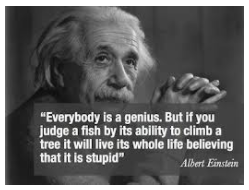 Class expectations and Code of Conduct:  All students will:(1)  Be on time and prepared for class(2)  Follow all instructions given by the teacher the first time (3)  Behave respectfully, responsibly and refrain from class disruptions(4)  Complete all work to the best of their ability (5)  Follow all school rules(6)  Cooperate and encourage classmatesI expect you to act in a mature manner and treat everyone with the same respect you would like given to you.  Remember everyone learns differently and at different paces. Class Remind group:  I utilize the Remind app which allows me to send out quick information and documents while keeping users’ phone numbers private.  The app has added a chat feature so you can message me through Remind any time.  Please text the number at the top of the syllabus to join the class group. This and email are the best ways to communicate with me outside of school, however please allow 24 hours for me to  respond.  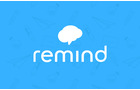 Class website:  I have set up a class website that will contain plans, helpful links, reminders, documents, and/or other information.  Please get in the habit of checking the websites for all of your classes regularly.  The website is your course in Canvas (which can be found on the Muscogee County School District Website.) We utilize the calendar feature within Canvas…check there for work.  Daily materials:  You will need to bring to class each day your binder, your textbook (unless told otherwise), and supplies (pens, pencils, crayons/colored pencils, etc).  Other materials may be requested throughout the term.  Make sure you bring your planner/agenda to class every day – it is vital to maintaining organization!Grade determination, Assignments and Absences:  Your overall course grade will be calculated as follows:.   			 Total points earned    x 100%   			          Total points assignedPresentation of material will most often be through a combination of Cornell Notes, lecture, group work, and hands on exploration. Classwork, lesson checks, reviews, observations, and discussions are also used in the process of assessing student understanding.  It is important that I get accurate assessments of concept mastery therefore it is important for you to complete all assignments given.  Learning is ultimately the student’s responsibility, and as your teacher, I will provide instruction, materials, explanations, practice instruments, tutoring, and individual help, if needed.  Not all assignments will be collected for a grade.  Any work that is collected needs to be placed in the designated area. For the most part, assignments are graded as follows:*Cornell Notes (25 points)*Daily Assignments (25 points)*Science and Engineering Practice Activities (25-100 points)*CAKE (Content and Knowledge Essentials (50 points)*Brain Bites (smart starts) *FADs (Five-A-Days) will be used as warm ups (25 points)*Weekly participation grades—5 points per day for trips to locker and/or missing binder/25 points per week for behavior and participation (50 points)*Quizzes/Minor Projects (100 points)*Tests/Major Projects (200 points)You will always be given advance notice of a major test.  Keep up with the dates on your calendar.  QUIZZES may be (but are not limited to): performance-based, multiple choice, true/false, ticket out the door, completion or oral response.  It is the student’s responsibility, NOT the teacher’s, to make arrangements for make-up work, however it is not appropriate to interrupt class time to do this. All work will be posted on the Class Calendar in Canvas (unless copyright laws prohibit.) The number of days allowed to complete make-up work will not exceed the number of days absent. If you are absent on an assignment’s due date (except for major projects), it will be due on the date you return to school.  If you miss a test, it must be made up WITHIN ONE WEEK.  Dates for make-up quizzes and tests should be scheduled with the teacher for a mutually acceptable time and should be before or after school.  Missing assignments will be recorded as a zero until they are made up.  Notebooks and Graded work:  I will suggest notebook organization strategies at the beginning of the year but it will be up to you to maintain what works best for you.  The most successful students are the ones who remain organized and have material to study.  You are welcome to stay after school for additional assistance in organization.  All graded work will be returned for review but it is HIGHLY recommended that you keep up with it so you will have it as a complete course review before state testing at the end of the year.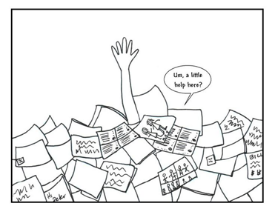 Movie Permission: I would like to show films throughout the year that relate to our curriculum.Please sign the movie permission separately on the last page of this syllabus in order for your child towatch the films. Students not having permission on file will be given alternate work to complete inlieu of the movie as it relates to the topic of the film. Hall and restroom passes:  You have 3 minutes between each class and 7 minutes at locker break times to use the restroom.  Passes should be saved for emergencies only.  If you are found to be taking an in-school field trip, you will have your pass privileges revoked for the remainder of the term.  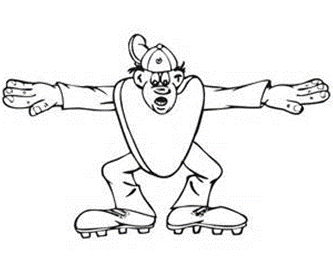 Tardies/ dismissal:  You are tardy if you are not in the room when the bell rings.  Do not come to class late without a pass.  Any messes will be cleaned up and materials returned to their correct location before being dismissed.There is a lot of learning from hands on/minds on activities, and not just from reading and listening. When you are doing something during class or a lab, make sure you understand what you are doing and why you are doing it.“Every great accomplishment starts with the decision to try.”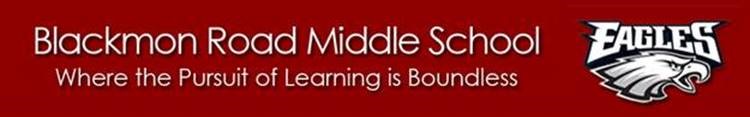 Student Information Sheet**Please print unless it asks for a signatureStudent Name: _______________________________________	Birthdate: ______________Address: __________________________________________________________________Preferred form of contact (email, text, call): ___________________ Internet access: yes/noParent or Guardian names in which you live with or we may contact concerning studentName: _______________________________________ Relationship: _________________Address: ________________________________________________________________Phone Number: (1) ___________________________ (2) __________________________E-mail address: ___________________________________________________________Name: _______________________________________ Relationship: _________________Address: ________________________________________________________________Phone Number: (1) ___________________________ (2) __________________________E-mail address: ___________________________________________________________Medical Concerns: _____________________________________________________________________________________________________________________________________**I would like a sample signature of the parent or guardian that will be signing papers sent home.Name: ___________________________________ Phone Number: __________________Signature: __________________________________ E-mail address: ________________Name: ___________________________________ Phone Number: __________________Signature: __________________________________ E-mail address: ________________Additional informationAfter school activities your child is involved in:In the space below, please tell me anything else you would like me to know about your child. Physical Science Syllabus***********Please return this portion of the syllabus***********I have read and understand the grading procedures and classroom expectations in Physical Science class. I am committed to helping my child ensure that he/she achieves success according to these standards.Student name (please print) 			Student signature_________________________________ 	________________________________Parent name (please print) 			Parent signature_________________________________ 	________________________________MOVIE PERMISSIONChild’s Name _____________________________________________________ Yes, I give my son/daughter permission to view curriculum and school appropriate film/videos related to classroom content and subjects. I understand that any movie shown will have an MPAA rating of G, PG, or PG-13.____ No, I do not give my son/daughter permission to view curriculum and school appropriatefilm/videos mentioned in this letter. I understand alternate learning experiences will be provided for my child while the movie is being watched.Parent/Guardian Name (please print): _____________________________________________Parent/Guardian (signature): ____________________________ Date: ___________________